Tilmelding til Valby Kulturdage 2016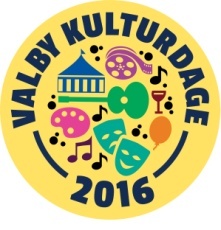 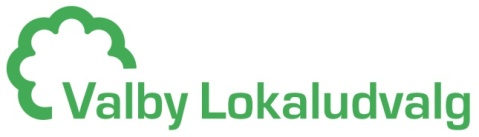 Fredag den 2. og lørdag den 3. septemberSkemaet udfyldes og indsendes til valbylokaludvalg@okf.kk.dk. Medsend et eller flere billeder og evt. logo til kulturdagenes program. Uddybende beskrivelse kan medsendes som bilag. Først når modtagelsen er bekræftet, er du tilmeldt Valby Kulturdage 2016.         Jeg deltager ikke, men ønsker at støtte Valby Kulturdage med ______ kr. Jeg deltager med: Kort beskrivelse til program (max 300 anslag): Jeg ønsker adgang til (marker med x):  Telt: 	  Telt, størrelse 3*3 m. 2000 kr. inkl. opsætning  	  Telt, størrelse 3*6 m. 2500 kr. inkl. opsætning   	  Strøm (220 volt), 500 kr.,  angiv hvis særlige behov:_____________________________ Alle tilmeldte har adgang til borde og stole i rimeligt omfang.Priser og betingelser 2016Økonomiske bidrag: Foreninger og virksomheder, der ønsker at give et bidrag til afholdelsen af Valby Kulturdage, kan støtte med min. 1000 kr. Kulturdagene leverer et klistermærke og en plakat til opsætningen, og butikken bliver nævnt i kulturdagenes markedsføring på hjemmeside, i nyhedsbrev og på Facebook. Pengene bruges til at afholde udgifter til afspærring, oprydning og aktiviteter under kulturdagene. Bidrag modtages til og med juli måned. Salg på markedsstrøget: I år står Valby Handels- og Cityforening for et markedsstrøg på Valby Langgade, der strækker sig fra Søndre Fasanvej til Gl. Jernbanevej.  Pris for 3x3 meter stand den 2. og 3. september er:1000,- ex. moms for ikke-medlemmer af Valby Handels- og Cityforening500,- ex. moms for medlemmer af Valby Handels- og CityforeningHandels- og Cityforeningen tilbyder også plads i et multitelt, som vil blive fyldt op med erhvervsdrivende der ikke har behov for 3x3 meter. Der kan bookes i tidsrummet fredag: 12-14, 15-17, 18-20 samt lørdag 10-13 og 14-17.  Pris:100,- ex. moms pr. time for ikke-medlemmer af Valby Cityforening50,- ex. moms pr. time for medlemmer af Valby CityforeningDet er muligt at leje telt og adgang til strøm af Valby Kulturdage – se priser på forsiden. Aktiviteter: Det er gratis at bidrage med en aktivitet eller event under Valby Kulturdage. Lokaludvalget har afsat 100.000 kr. i en særlig Kulturdagepulje, der kan søges til medfinansiering af aktiviteter. Puljen har ansøgningsfrist den 15. i hver måned til og med 15. juli. Læs mere på www.valbylokaludvalg.kk.dk/puljemidler/kulturdage-puljen/. Kontakt gerne styregruppen på valbylokaludvalg@okf.kk.dk for gode råd og inspiration til dine aktiviteter. Salg af mad og drikke: Prisen for en madbod på Valby Kulturdage er 1000 kr. Adgang til strøm kan tilkøbes for 500 kr. Kulturdagene anviser plads til madboder på et af temaområderne. Infostand: Det er gratis for foreninger at deltage på Valby Kulturdage. Alle tilmeldte foreninger får tildelt en plads på et temaområde sammen med lignende foreninger og aktiviteter. Der kan opstilles eget telt, eller du kan leje telt af Valby Kulturdage, ligesom du kan købe adgang til strøm. Se priser på forsiden.  Åbningstider for kulturdagene: For handlende/infotelte: 2. september kl. 15-20 og 3. september kl. 10-17 Aktiviteter og musik kan planlægges: 2. september kl. 15-22 og 3. september kl. 10-20Kontakt: valbylokaludvalg@okf.kk.dk For- og efternavn: For- og efternavn: Evt. firma eller forening Evt. CVR nr.Adresse Sted Postnr. By E-mail Tlf.         Salg af mad:_________________________        Salg af varer:_________________________         Infostand:__________________________       Aktivitet:___________________________               Jeg har fået støtte fra Kulturdagepuljen   